MATHS 3ème C   semaine du 11 au 18 oct, groupe B (en distanciel).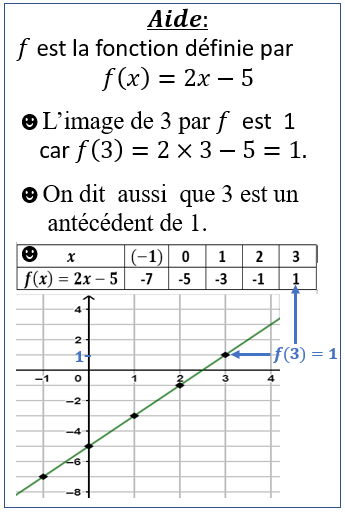 D’ici la fin de l’année nous devons étudier les fonctions affines et les fonctionslinéaires.  Vous allez commencer par des révisons générales sur les fonctions(chap. 6 de votre cahier). Puis vous aurez quelques exercices avec des fonctionslinéaires et affines que nous approfondirons en classe.Exercice 1 :    est la fonction définie par 1) Calcule a) …………………	     b) …………………	c) …………………                …………………	                        ……………………	               ……………………2)  est un antécédant de 12 par la fonction  ? Justifie (par des calculs.)………………………………………………………………………………………………………………………………………………………………………………………………………………………………………………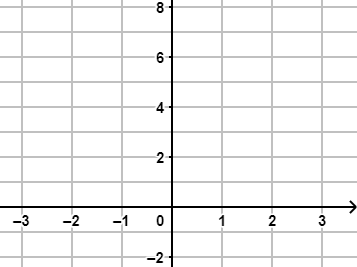 3) A l’aide de ta calculatrice , complète le tableau ci-dessous.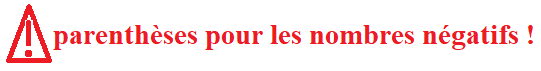 4 ) Construis les points correspondants dans le repère ci contre       puis trace la courbe de cette fonction  Exercice 2 :Voici ci-dessous le graphique de la fonction  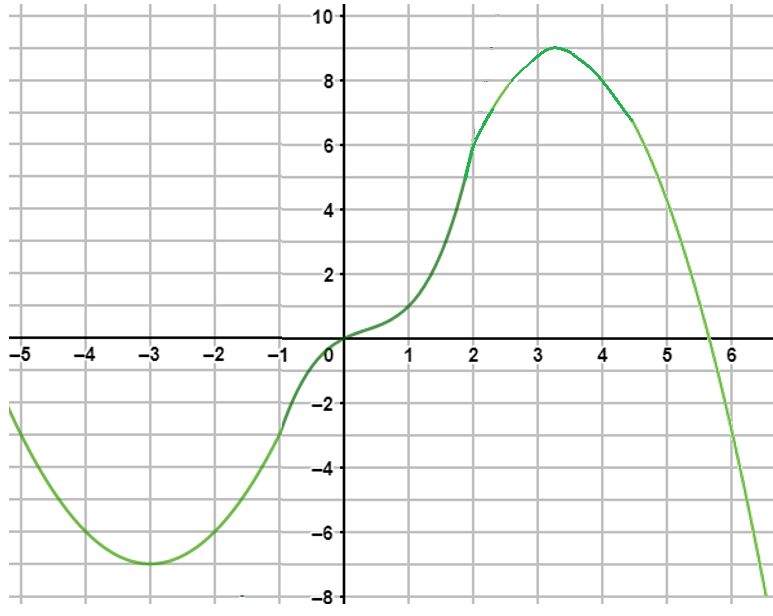 									1) Quelle est l’image de 4 par  la fonction  ?									    ………………………………………………………………….									2) Quelle est l’image de (-3) par  la fonction  ?									………………………………………………………………………									3) Quels sont les antécédents de (-3) par  la 									     fonction  ?									……………………………………………………………………….									4) Quelle est la valeur maximum  des images									     de cette fonction ?									………………………………………………………………………Exercice 3 : Un exemple de fonction linéaire !   est la fonction définie par   , elle permet  de convertir un montant en euro en cfp.1) Calculer l’image de 5 . Interpéter ce résultat.2) Déterminer l’antécédent de 10 200.  Interpréter ce résultat.3) Compléter son tableau de valeurs : 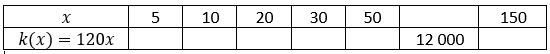 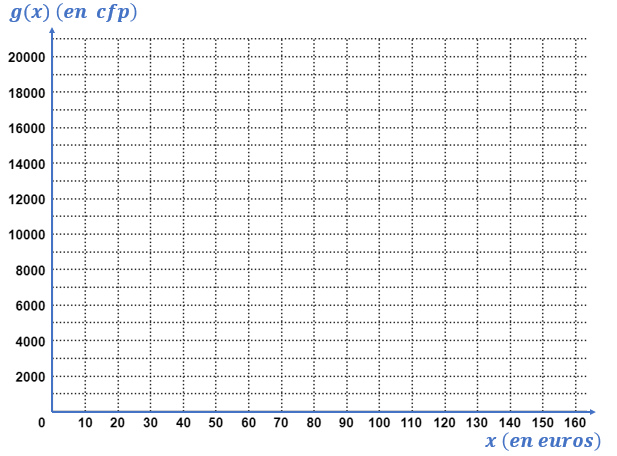 4) Utiliser le tableau pour construire le graphique de cette fonction.5) En utilisant le graphique, dire approximativement à quel montanten cfp correspond un montant de 120euros.6) Que peux-tu dire du tableau rempli à     la question 3 ?7) Que peux tu dire de la courbe   obtenue     à la question 4 ?Exercice 4 : Un exemple de fonction affine ! Voici comment fonctionne la facturation téléphonique de Céline :  Tous les mois elle paye un abonnement de 1 200frsqui lui donne accès  à la 4G et à une consommation illimitée de SMS . Si elle utilise son téléphone pour des communications, celle -ci sont facturée 12 frs la minute.1)  Au mois de janvier, Céline a consommé  pour 40 minutes de communications . Montrer que le montant de sa facture     de janvier  était  de 1680 frs.2) Au mois de février,  sa facture a été de 2 100 frs. A quelle durée de communications cela correspond-il ?   (si tu n’arrives pas cette question, laisse-la de coté, tu la feras  à l’aide du graphique après la question 3)).3)  est la fonction  qui à une durée  de communications (en minutes)  fait correspondre le montant de la facture téléphonique de Céline (en francs). On a donc a) Compléter le tableau de valeurs de cette fonction :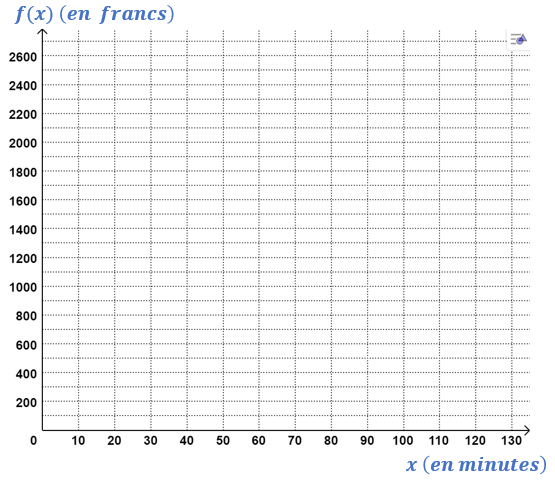 b) Construire le graphique correspondant :c) Que peux-tu dire de ce graphique ?d) Vérifie ta question 2) à l’aide du graphique(  00,5  1 2301020306090120